ỦY BAN NHÂN DÂN 	     CỘNG HÒA XÃ HỘI CHỦ NGHĨA VIỆT NAM TỈNH HÀ NAM	Độc	lâp	- Tự do - Hanh phúcSố: 18/BC-UBND	Hà	Nam,	ngày	05 tháng 02 năm 2020BÁO CÁO tình hình thực hiện công khai dự toán ngân sách nhà nước năm 2020 của tỉnh Hà NamKính gửi: Bộ Tài chính.Ủy ban nhân dân tỉnh Hà Nam báo cáo tình hình thực hiện công khai dự toán ngân sách nhà nước năm 2020 trên địa bàn tỉnh theo Nghị định số 163/2016/NĐ-CP ngày 21 tháng 12 năm 2016 của Chính phủ Quy định chi tiết và hướng dẫn thi hành một số điều của Luật Ngân sách nhà nước, Thông tư số 343/2016/NĐ-CP ngày 30 tháng 12 năm 2016 của Bộ Tài chính hướng dẫn việc thực hiện công khai ngân sách nhà nước đối với các cấp ngân sách như sau:I. Tình hình công khai ngân sách tại các xã, phường, thị trấn trong tỉnh, thành phố trực thuộc Trung ương:Số xã chưa công khai ngân sách: 0 xãSố xã đã thực hiện công khai ngân sách: 116 đơn vịTrong đó:Đúng nội dung quy định: 116 xã, chưa đúng nội dung quy định: 0 xãĐúng hình thức quy định: 116 xã, chưa đúng hình thức quy định: 0 xãĐúng thời gian quy định: 116 xã, chưa đúng thời gian quy định: 0 xãTình hình công khai NS của các huyện, thành phố thuộc tỉnh:Số huyện chưa thực hiện công khai ngân sách: 0 huyện.Số huyện đã thực hiện công khai ngân sách: 6 huyện, cụ thể:Tình hình công khai ngân sách của các đon vị dự toán ngân sách thuộc Úy ban nhân dân tỉnh:Số đơn vị dự toán chưa thực hiện công khai: 0 đơn vịSố đơn vị dự toán đã thực hiện công khai ngân sách: 100% các đơn vị dự toán công khai đúng nội dung, hình thức, thời gian quy địnhTình hình thực hiện công khai tài chính của các đơn vị được•	«	o	•	•ngân sách nhà nước hỗ trợ:Số đơn vị được ngân sách nhà nước hỗ trợ chưa thực hiện công khai: 0 đơn vịSố đơn vị được ngân sách nhà nước hỗ trợ đã thực hiện công khai: 100% đon vị được hỗ trợ công khai đúng nội dung, hình thức, thời gian theo quy định.Tình hình thực hiện công khai tài chính của các dự án đầu tư xây dựng CO’ bản có sử dụng vốn ngân sách nhà nưó’c:Số dự án đầu tư xây dựng cơ bản có sử dụng vốn ngân sách nhà nước chưa thực hiện công khai: 0 dự ánSố dự án đầu tư xây dựng cơ bản có sử dụng vốn ngân sách nhà nước đã thực hiện công khai: 100% dự án công khai đúng nội dung, hình thức, thời gian quy định.VTI. Nêu những nguyên nhân tại sao chưa công khai hoặc đã công khai nhưng chưa đúng quy định của các CO’ quan, đon vị thuộc tỉnhNơi nhận: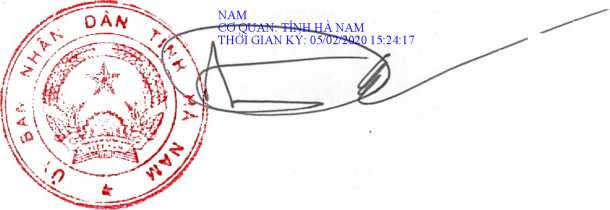 Như kính gửi;Chủ tịch, các PCT UBND tỉnh;Văn phòng tỉnh ủy;Thường trực Hội đồng nhân dân tỉnh;Các tổ chức chính trị - xã hội ở tỉnh;VPUB: LĐVP, TH (A);Lưu: VT, KT.TM. ỦY BAN NHÂN DÂN TỈNH CHỦ TỊCHHuyện đã thực hiện công khai ngân sáchHuyện đã thực hiện công khai ngân sáchHuyện đã thực hiện công khai ngân sáchHuyện đã thực hiện công khai ngân sáchHuyện đã thực hiện công khai ngân sáchHuyện đã thực hiện công khai ngân sáchNội dungNội dungHình thứcHình thứcThờigianSTTTên từng huyệnĐúng nội dungChưa đúng nội dungĐúnghìnhthứcChưađúnghìnhthứcĐúng thời gian quy địnhChưa đúng thời gian quy địnhGhichú1Lý NhânXXX2Bình LucXXX3Duy TiênXXX4Thanh LiêmXXX5Phủ LýXXX6Kim Bảng.XXX